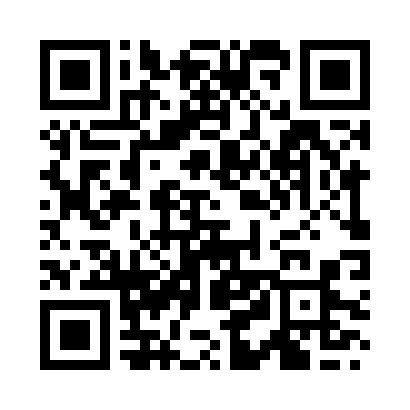 Prayer times for Zulidok, IndiaMon 1 Jul 2024 - Wed 31 Jul 2024High Latitude Method: One Seventh RulePrayer Calculation Method: University of Islamic SciencesAsar Calculation Method: HanafiPrayer times provided by https://www.salahtimes.comDateDayFajrSunriseDhuhrAsrMaghribIsha1Mon3:555:1712:295:297:409:032Tue3:555:1712:295:297:409:033Wed3:555:1812:295:297:409:034Thu3:565:1812:295:297:409:025Fri3:565:1912:295:297:409:026Sat3:575:1912:305:307:399:027Sun3:575:2012:305:307:399:028Mon3:575:2012:305:297:399:029Tue3:585:2112:305:297:399:0210Wed3:585:2212:305:297:389:0211Thu3:595:2212:305:297:389:0212Fri3:595:2312:305:297:389:0113Sat4:005:2312:315:297:379:0114Sun4:005:2412:315:297:379:0115Mon4:015:2512:315:297:379:0116Tue4:015:2512:315:297:369:0017Wed4:025:2612:315:297:369:0018Thu4:025:2612:315:287:359:0019Fri4:025:2712:315:287:358:5920Sat4:035:2812:315:287:348:5921Sun4:035:2812:315:287:348:5922Mon4:045:2912:315:277:338:5823Tue4:045:3012:315:277:328:5824Wed4:055:3112:315:277:328:5725Thu4:055:3112:315:277:318:5726Fri4:065:3212:315:267:308:5627Sat4:065:3312:315:267:308:5628Sun4:075:3312:315:257:298:5529Mon4:075:3412:315:257:288:5530Tue4:085:3512:315:257:278:5431Wed4:085:3512:315:247:268:53